INSTITUCIÓN EDUCATIVA PANEBIANCO AMERICADOSEDE ATANASIO GIRARDOTGRADO SEGUNDO   MAESTROS: LILIANA ARIAS VÁSQUEZ                                          ASIGNATURA: CIENCIAS SOCIALES                       YOLANDA OBREGÓN                       JESÚS  Tema 1.  Familia y Diversidad.INTRODUCCIÓNRecordar el concepto de familia que hemos trabajado en clase, luego observa el siguiente video https://www.youtube.com/watch?v=oAwHQX55FB8 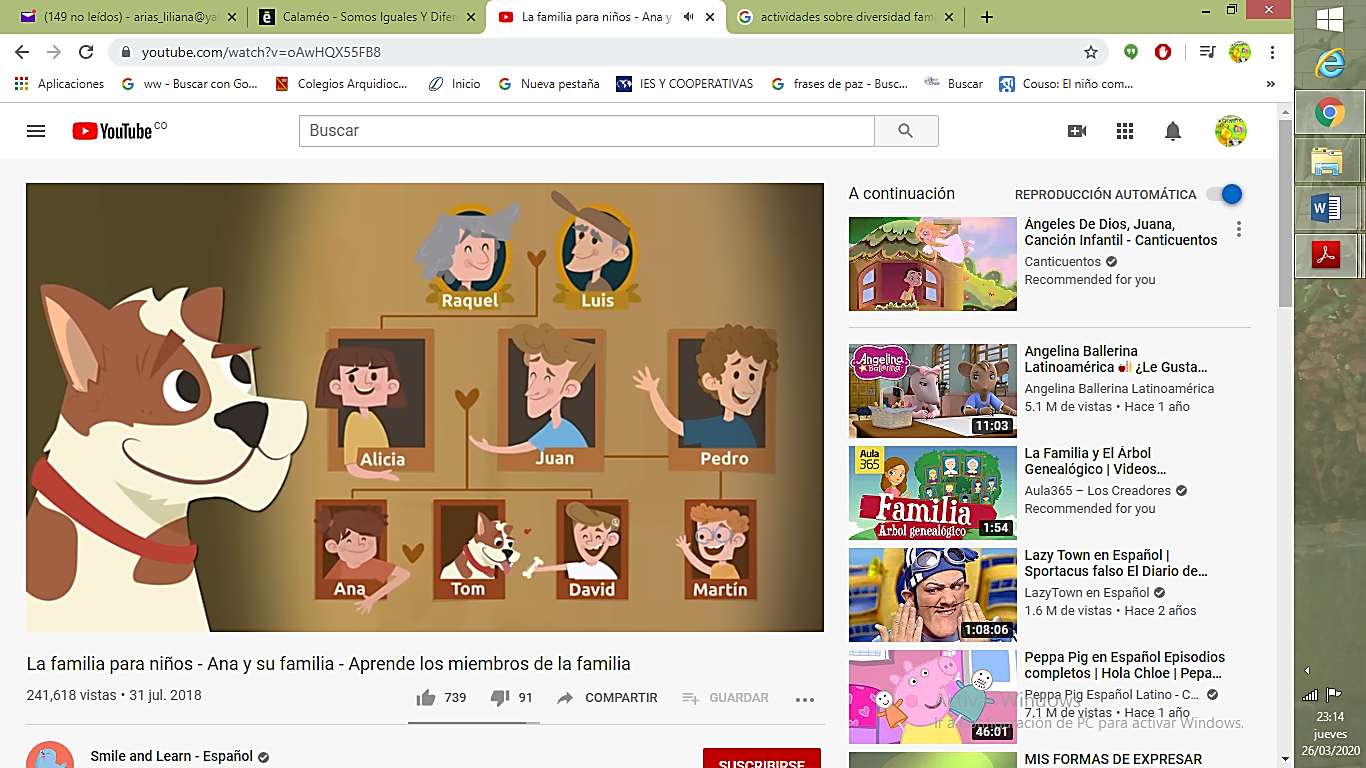 Dialogar con tu familia acerca del video. ACTIVIDAD 1.  RECONOCE LOS MIEMBROS DE UNA FAMILIA                           (1 Sesión)Colorea la siguiente lámina e identifica los miembros de esta familia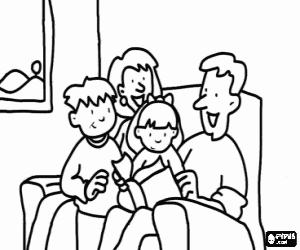 Lee el poema a la familia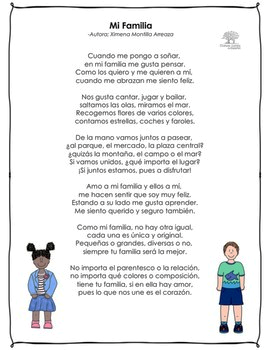 Escribe en tu cuaderno frases en las que expreses el amor que sientes por tu familia.Representa con dibujos lo que más te agrada de tu familia.ACTIVIDAD 2. TIPOS DE FAMILIAS                                                                        (1 sesión)Observa el siguiente vídeo: https://www.youtube.com/watch?v=osRxj6sdvcY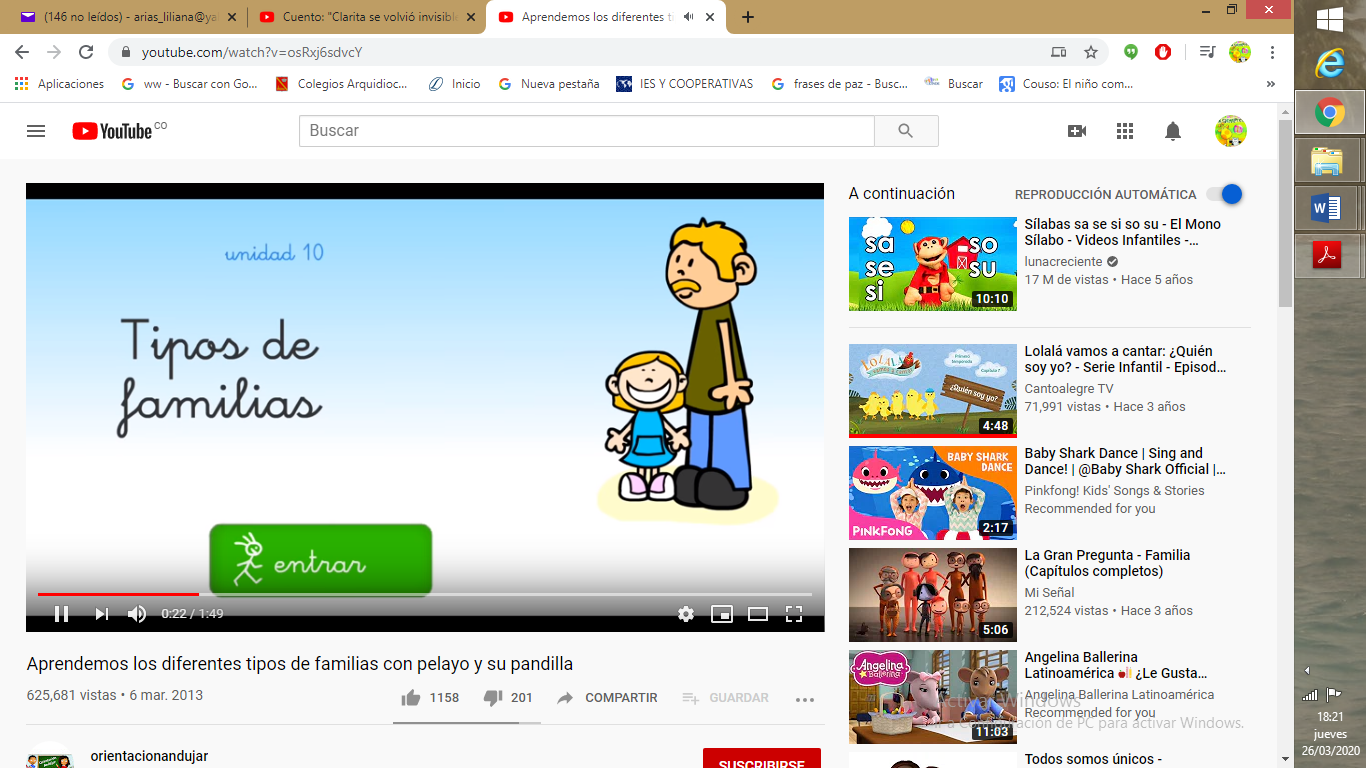 Observa las imágenes y cuenta el número de miembros de cada familia. Luego colorea la familia que más se parece a la tuya: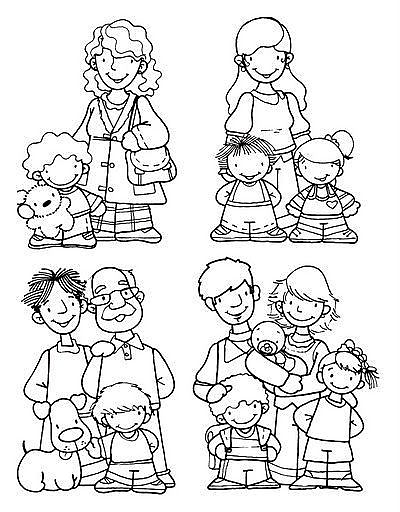 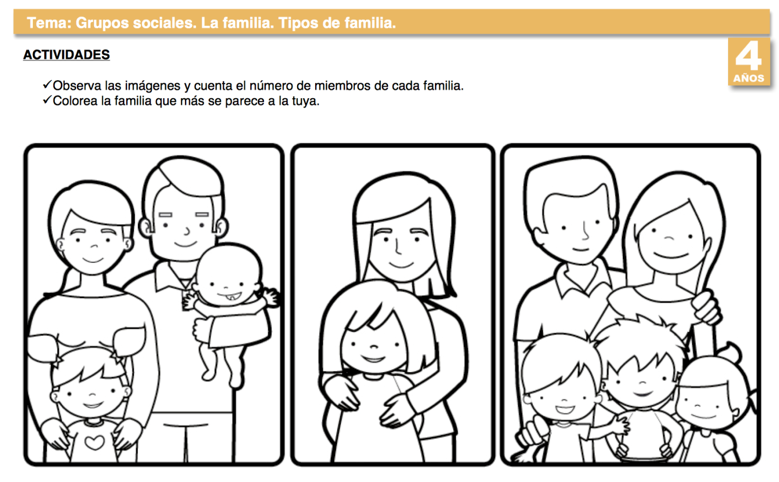 ACTIVIDAD 3. OTROS TIPOS DE FAMILIA.                                                          (1 sesión)Identifica los miembros que constituyen cada grupo familiar. Escoge tres de ellos y escribe sus integrantes.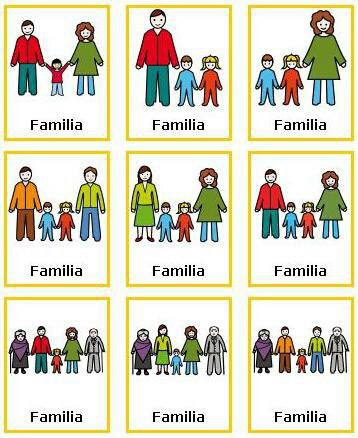 RECUERDA: Te invito a aprenderte la siguiente canción https://www.youtube.com/watch?v=HDqVvW1_SSs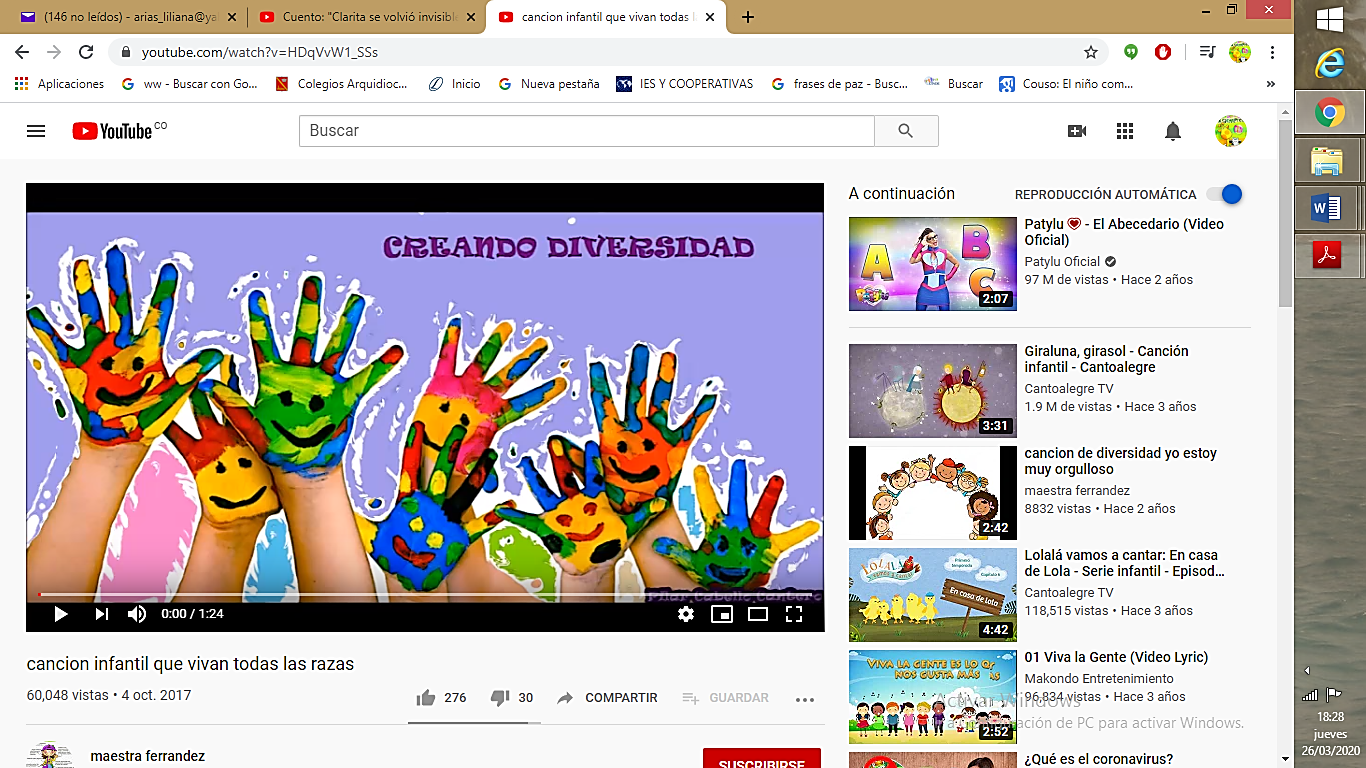 